PATVIRTINTANeringos savivaldybės tarybos 2024 m. kovo 28 d. sprendimu Nr. T1-55NIDOS LOPŠELIOS-DARŽELIO „ĄŽUOLIUKAS“2023-Ų METŲ VEIKLOS ATASKAITAI SKYRIUSBENDROSIOS ŽINIOS APIE MOKYKLĄNidos lopšelis-darželis „Ąžuoliukas“ (toliau – Mokykla ) įregistruotas Juridinių asmenų registre 1994 m. rugsėjo 19 d., kodas 190893043, veiklą pradėjo 1960 metais kaip Klaipėdos lopšelis-darželis Nr. 1. Lopšelio-darželio „Ąžuoliukas“ vardas suteiktas 1985 metais.  Savininko teises ir pareigas įgyvendinanti institucija – Neringos savivaldybės taryba.Mokyklos buveinė – Taikos g. 9A, 93121 Neringa, tel.(8469) 52214, el. p. info@nidosazuoliukas.lt; e. svetainė: www.nidosazuoliukas.lt .Mokyklos pagrindinė paskirtis – ikimokyklinio ugdymo grupės įstaiga lopšelis-darželis. Mokymosi formos – grupinio mokymosi ir pavienio mokymosi. Mokymo proceso organizavimo būdai: grupinio mokymosi forma įgyvendinama kasdieniu ir (ar) nuotoliniu ugdymo proceso organizavimo būdais; pavienio mokymosi forma įgyvendinama savarankišku ir (ar) nuotoliniu, ugdymosi šeimoje ugdymo proceso organizavimo būdais.VIZIJA:inovatyvi, besimokanti, bendradarbiaujanti mokykla, atvira kiekvienam bendruomenės nariui.MISIJA:ikimokyklinį ir priešmokyklinį ugdymą teikianti mokykla, pasitikėjimo ir bendradarbiavimo principu siekianti asmenybės ūgties. VERTYBĖS:PAGARBA, TOLERANCIJA, DĖMESYS- kiekvienam bendruomenės nariui.LYDERYSTĖ -visais lygmenimis.ATSAKOMYBĖ – už žodžius, veiksmus, poelgius.BENDRAVIMAS ir BENDRADARBIAVIMAS – kartu siekti bendrų tikslų.PASITIKĖJIMAS – mes galime.Mokykla yra atvira visuomenei, bendradarbiauja su įvairiomis institucijomis, aktyviai įsijungia į organizuojamus projektus, renginius. Mokykla tikslingai bendradarbiauja su 8 socialiniais partneriais Neringos savivaldybėje, Klaipėdos pedagogine psichologine tarnyba, Klaipėdos visuomenės sveikatos biuru ir kt. Bendradarbiaujama su 6 respublikos ikimokyklinio ugdymo įstaigomis. Mokykla yra respublikinio ikimokyklinio ugdymo (iš viso 23) įstaigų „Ąžuoliukų“ sambūrio narys. Bendradarbiavimas padeda dalintis gerąja patirtimi, tobulina ugdymo procesą, gerina teikiamų profesinio konsultavimo paslaugų prieinamumą ir visapusiškumą.II SKYRIUSPROGRAMOS, MOKINIAI, PERSONALAS, Vykdomos švietimo programos – ikimokyklinio, priešmokyklinio ugdymo, neformaliojo vaikų švietimo. Ugdytiniai2023 m. Mokykloje veikė keturios grupės: 1 ankstyvojo ugdymo, 2 mišrios ikimokyklinio ugdymo ir 1 priešmokyklinio ugdymo (toliau –PU) grupė. 2023-09-01 duomenimis, mokykloje buvo ugdomi 62 vaikai. Kiekviena grupė turi savo atskirus miegamuosius, dideles žaidimų erdves. PU grupėje sudarytos sąlygos vaikams pasirinkti poilsį miegant arba ilsėtis, užsiimant ramia veikla. Atitinkamai peržiūrėtas ir paskirstytas mokytojų ir kito personalo darbo laikas.          Vaikų socialinių ir emocinių kompetencijų ugdymo klausimams spręsti pasitekti Klaipėdos pedagoginės psichologinės tarnybos (toliau – PPT) specialistai. Individualios, su vaikų gerove susijusios problemos, sprendžiamos Mokyklos Vaiko gerovės komisijoje.Visiems ugdytiniams, turintiems specialiųjų ugdymosi poreikių, teikiama reikalinga švietimo (logopedo) pagalba. Vienam ugdytiniui, turinčiam didelius ugdymosi poreikius, specialioji pagalba buvo teikiama Klaipėdoje, už papildomas paslaugas apmokama. Siekiant supažindinti tėvus su emocine vaiko raida bei atkreipti jų dėmesį į kitokį vaiko elgesį, pasitelkta Klaipėdos PPT specialistų pagalba – organizuojamos  paskaitos ir konsultacijos tėvams.Nemoką maitinimą gauna visi priešmokyklinio ugdymo grupės vaikai. Visi mokyklos vaikai dalyvauja programose „Pienas vaikams“ ir „Vaisiai vaikams“.Tėvai ir vietos bendruomenėTėvams svarbu, kad įstaigoje būtų sukurta saugi, estetiška ir vaiko poreikius tenkinanti ir draugiška ugdymo aplinka, kurioje jų vaikui būtų laiduojamas įdomus, turiningas, kasdienis gyvenimas. Siekiant geresnio šeimos ir darželio bendradarbiavimo, sukurta bendra įstaigos Facebook paskyra, kur vyksta pasikeitimas informacija, veiklų viešinimas. Grupių pedagogų sutarimu su tėvais yra sukurtos ir uždaros grupių Facebook paskyros. Siekiant įsivertinti veiklos kokybę, buvo parengta anoniminė apklausa per www.manoanketa.lt atskirai mokytojams ir atskirai tėvams. Tėvai pateikė nemažai pastebėjimų ir pasiūlymų dėl  ugdymo ir mokyklos veiklos tobulinimo. Apklausos rezultatai analizuoti ir bendruomenės narių pasitenkinimo lygis teikiamomis paslaugomis aptartas su mokyklos taryba, mokytojų taryba.Mokyklos personalas Veiklos plano įgyvendinime dalyvauja 30 darbuotojų. Iš jų 14 pedagoginių darbuotojų (ikimokyklinio, priešmokyklinio, papildomo (meninio) ugdymo mokytojai, spec. pedagogas-logopedas, mokytojo padėjėjas darbui su SUP vaikais, direktorius, direktoriaus pavaduotojas ugdymui) ir 16 nepedagoginių darbuotojų. 6-ių mokytojų darbo stažas yra daugiau nei 20 metų. Visi yra įgiję aukštąjį universitetinį išsilavinimą, 4 baigę magistrantūros studijas. 4 pedagogai atestuoti vyr. mokytojo, 5 – mokytojo metodininko kvalifikacijos kategorijoms. Direktorius ir direktoriaus pavaduotojas ugdymui įgiję II-ą vadybinę kvalifikacinę kategorijas. Į darbą ir atgal važinėja 8 pedagoginiai darbuotojai, 3 nepedagoginiai darbuotojai.Neringos savivaldybės Tarybos 2023-09-28 sprendimu Nr.T1-212 etatų skaičius nuo 2023 m. spalio 1 d.  padidėjo iki 24,55 et.Pagal terminuotas darbo sutartis pavadavimui buvo priimti 6 mokytojai bei 3 nepedagoginiai darbuotojai, iš jų 2 – karo pabėgėliai iš Ukrainos. Pedagoginę praktiką atliko 2 studentai. Pasirūpinta, kad atvykę mokytojai dirbti vasaros metu būtų apgyvendinti, o jauniems specialistams, pasilikusiems dirbti, būtų suteiktas tarnybinis būstas. 2023 m. spalio 1d. 1-ai mokytojai ir 1 mokytojos padėjėjai skirti 2 tarnybiniai butai.Vadovaujantis Neringos savivaldybės tarybos 2020 m. rugpjūčio 27 d.  sprendimu Nr. T1-113 „Dėl Neringos savivaldybės tarybos 2018 m. rugsėjo 27 d. sprendimo Nr. T1-132 „Dėl Neringos savivaldybės švietimo įstaigų pedagoginių darbuotojų ir kitų darbuotojų etatų skaičiaus patvirtinimo“ pakeitimo“ yra patvirtintas Mokyklos pareigybių sąrašas ir vidaus valdymo struktūra: 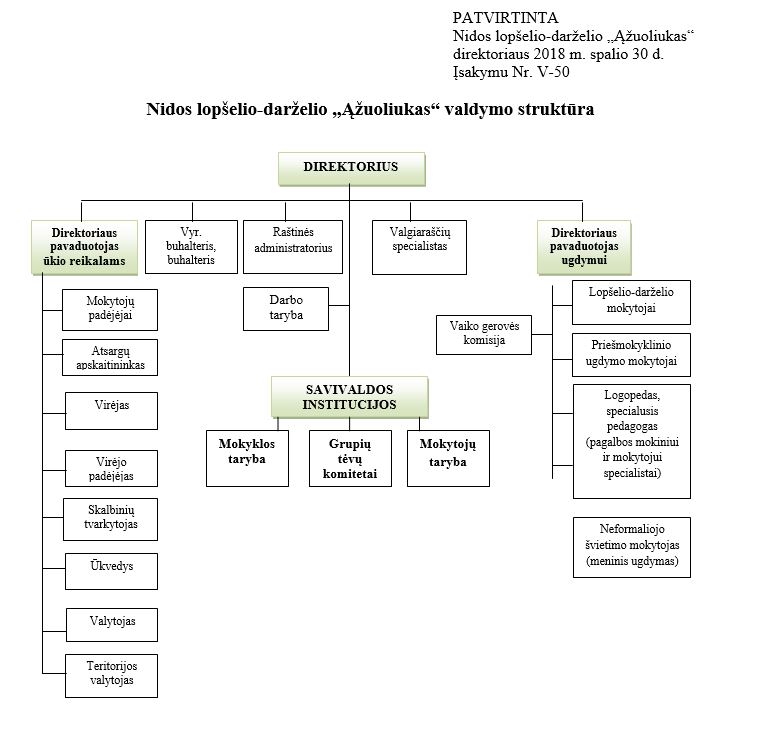 III SKYRIUSSTRATEGINIO PLANO IR METINIO VEIKLOS PLANO ĮGYVENDINIMASSiekiant įgyvendinti Neringos savivaldybės 2021–2023 m. strateginio plano 3.2 programos tikslą „viešųjų paslaugų kokybės gerinimas“ ir uždavinį – užtikrinti kokybišką švietimo paslaugų teikimą bei įgyvendinant 2021–2023 m. Nidos lopšelio-darželio „Ąžuoliukas“ strateginio veiklos plano prioritetus 2021–2023 m. (Sveikas vaikas – veiklus, kūrybingas, laimingas. Mokytojų, darbuotojų profesionalumo ir kompetencijų tobulinimas. Bendruomenės socialinės partnerystės ir lyderystės darna. Moderni ir kokybiška ugdymo ir ugdymosi aplinka), pritarus mokyklos tarybai, mokytojų tarybai, 2023 m. sausio 30 d. įsakymu Nr. V-6 buvo patvirtinti  2023 m. veiklos plano tikslai ir uždaviniai. Įgyvendinant 2023 metų Mokyklos veiklos planą buvo siekiama trijų tikslų:
1. Kurti šiuolaikišką organizaciją ir užtikrinti sėkmingą ugdymo programų įgyvendinimą stiprinant pedagogų kompetencijas, siekiant aukštesnės ugdymo kokybės.Pirmam tikslui siekti, iškeltas uždavinys – organizuoti kryptingą pedagogų ir specialistų mokymą (si) „Mokomės vieni iš kitų, mokomės kartu“, organizuoti patirties sklaidą mokyklos ir už jos ribų.Įgyvendinant šį uždavinį sudarytos palankios sąlygos pedagogams kelti kvalifikaciją  (mažiausiai – 5 d. per metus). Pedagogai įgijo žinių apie naujas ugdymo metodikas ir jas diegė į ugdymo veiklas (STEAM, skaitmeninės priemonės ir pan.).  Įsigytas nuotolinių mokymų-seminarų paketas platformoje Pedagogas.lt – „TŪKSTANTMEČIO DARŽELIS `24“, „Ikimokyklinio ugdymo švietimo pokyčiai“ 2023“ leido mokytojams susipažinti su įtraukiuoju ugdymu bei SUP vaikų integracija, siekti ir taikyti ugdymo programų bei vaikų vertinimo naujus metodus.Organizavus „i3-Technologies“ mokymus mokytojams, kaip naudotis išmaniaisiais iMO kubais,  išbandytas PHOTON robotukas, susipažinta su jo technologinėmis galimybėmis.  Seminaro „Technologiniai sprendimai STEAM ugdyme“ metu mokytojai tobulinosi, suprato, kad naudojant STEAM metodą, lengviau kurti ugdymo turinį, pritaikyti jį pagal mokinių galias ir gebėjimus. Mokytojai dalyvavo nuotolinėse paskaitose „Naujas priešmokyklinio ugdymo priemonių komplektas EMIS: žaismingam, tyrinėjimu grįstam mokymui(si)“, „EMIS. Kaip dirbti su priešmokyklinio ugdymo(si) priemonių komplektu?“, dalyvavo medicinos psichologo-psichoterapeuto paskaitoje „Vaikų emocijų pažinimas ir pagalba jas suvaldant“.Sudarius bendradarbiavimo sutartį su Klaipėdos PPT, įstaigoje vyko paskaita mokytojams ir  tėvams apie vaikų nepageidaujamo elgesio priežastis ir korekcijos būdus. Surengtas trijų psichologijos paskaitų ciklas mokytojams „Pagalbos vaikui, šeimai ir ugdymo įstaigai teikimo modelis. Proceso eiga nuo vaiko sutikimo iki realios pagalbos“. Mokytojai buvo mokomi, kaip svarbu į vaiko ugdymą darželyje įtraukti ir tėvus, sužinojo ką daryti, kad tėvai geriau suprastų mokytojus, o mokytojai — tėvus.Įvykus kibernetinėms atakoms, išklausyti mokymai, skirti aptarti įstaigos veiksmus, gavus pranešimą apie padėtus sprogmenis ar kitas panašaus pobūdžio grėsmes.Pagal parengtą mokyklos bendravimo ir bendradarbiavimo su socialiniais partneriais programą, mokytojai lankėsi Šilutės, Skuodo raj. Ylakių, Kelmės ikimokyklinėse įstaigose, Klaipėdos PŠKC. Mokytojai perėmė kelias efektyvaus darbo gerąsias patirtis, jas įgyvendina savo mokykloje. Vyko gerosios patirties sklaida bendradarbiaujant su kitomis ugdymo įstaigomis. Dvi mokytojos metodininkės (E. Petrėnienė ir R. Bukauskienė) dalinosi gerąja patirtimi Neringos gimnazijos organizuotame metodiniame renginyje  „Neringos mokytojo misija – sėkmę patiriantis žmogus“. Mokytoja metodininkė R. Bukauskienė skaitė pranešimą apie gamtosauginį ugdymą Klaipėdos PŠKC metodininkų renginyje. Gerąja patirtimi apie „Kimochi“ programą vyr. mokytoja R.Didžpetrė dalinosi kartu su Šilutės darželiais „Pušelė“, „Ąžuoliukas“, Klaipėdos lopšeliu-darželiu ,,Žuvėdra“, Šilutės r. Švėkšnos lopšeliu-darželiu, Kretingos lopšeliu-darželiu ,,Pasaka“.Siekdama tobulėti ir mokytis, gilinau bendrąsias ir dalykines, psichologijos, patobulinau profesines ir bendrąsias kompetencijas, vadovavimo ir lyderystės švietimo įstaigai kompetencijas ir įgijau naujų saugos ir sveikatos tausojimo ir saugojimo kompetencijų (17 dienų 115 val.)Kitas uždavinys – užtikrinti sėkmingą ugdymo programų įgyvendinimą, veiklas organizuojant netradicinėse, lauko erdvėse, organizuojant edukacines išvykas.Užsiėmimuose daug dėmesio buvo skiriama gamtosauginiam vaikų ugdymui, integruojant jį į pažintinę, meninę veiklas, žaidimus, kalbą, projektų metodams bei STEAM (gamtos mokslų, technologijų, inžinerijos, menų ir matematikos kontekste) ugdymui. Už gamtosauginę veiklą Nidos lopšelis-darželis „Ąžuoliukas“ 2023 m. apdovanotas Aplinkosauginio švietimo fondo Žaliąja vėliava ir sertifikatu.Siekdami užtikrinti sėkmingą ugdymo programų įgyvendinimą bei sklandesnę karo pabėgėlių iš Ukrainos vaikų, adaptaciją ir integraciją į naują aplinką, buvo vykdyti du ilgalaikiai projektai: „Kartu – drąsiau“ ir „Mes – Neringos vaikai“. Šių projektų veiklos –užsiėmimai netradicinėse aplinkose- Neringos muziejų Žvejo sodyboje, Kuršių nerijos nacionalinio parko direkcijoje, Neringos policijoje, priešgaisrinės apsaugos Neringos skyriuje, Nidos meno kolonijoje. Organizuotos pramogos, pažintinės ir sveikatingumo išvykos po Nidos apylinkes – į kopas, prie Baltijos jūros, į mišką, į Urbo kalną. Pasaulinė turizmo diena buvo pažymėta žygiais į Parnidžio kopą, Urbo kalną prie Nidos švyturio, prie gamtos įžymybių, išvyka į Pilkąsias kopas, Preilos kopą, Juodkrantės ornitologijos stotį. Priešmokyklinei grupei organizuota pažintinė vaikų išvyka į Lietuvos jūrų muziejų.Įgyvendinant trečiąjį uždavinį – puoselėti vaikų vertybes, stiprinti tautinę tapatybę, supažindinant vaikus su Mažosios Lietuvos etnokultūrinėmis tradicijomis,  prisijungiant prie visuomenės kultūrinių iniciatyvų (2023 metai paskelbti Klaipėdos krašto metais), organizuota vaikų kūrybinė savaitė ir parodėlė „Šimtas metų  Klaipėdos krašto ir Lietuvos respublikos suvienijimui“ Mažosios Lietuvos amatų, tautodailės, architektūros, kulinarijos motyvais.  Integruoti užsiėmimai Lietuvos Laisvės gynėjų dienai „Atmintis gyva, nes liudija“, rytmetis Lietuvos valstybės atkūrimo dienai „Sveikiname Lietuvą“, Užgavėnių pramoga vaikams, Kaziuko mugė, bendras renginys su Neringos gimnazija, skirtas Lietuvos nepriklausomybės atkūrimo dienai „Mažoj širdelėj – visa Lietuva“, tautodailės edukacinis užsiėmimas vaikams ,,Velykų margutis“  ir kt. padidino vaikų ir visos bendruomenės tautinį sąmoningumą, pilietiškumą,  įprasminant valstybinių švenčių reikšmingumą.         Planingai, o kartu ir atsižvelgiant į tėvų pastebėjimus ir pasiūlymus, buvo siekiama antro tikslo – kurti modernią, saugią ir sveiką darbuotojų darbo ir vaikų ugdymo(si) aplinką, buvo numatyti uždaviniai.Siekiant atnaujinti šiuolaikinius reikalavimus atitinkančias, motyvuojančias darbą ir ugdymą, lauko ir vidaus erdves, atsižvelgiant į Lietuvos higienos normų reikalavimus, buvo kviečiami aptarimai, konsultuotasi su Mokyklos Taryba, tėvais, mokytojais, savivaldybės specialistais. Siekiant pakeisti teritorijos ribas, atkelti tvorą, atnaujinti lauko erdves, buvo pasitelkta specialistų, rėmėjų bei tėvų pagalba. Buvo pasiektas tikslas- gautos tikslingos investicijos, planingai tvarkoma ir įveiklinta praplėsta darželio lauko bei vidaus aplinka (aptverta nauja tvora, atnaujintos futbolo aikštelės sienelės, įsigyta laipiojimo piramidė, naujos sūpynės, medinės virtuvėlės bei piešimo lauke lentos vaikams, vaizdo stebėjimo kameros, edukacinė dekoracija „Ąžuolas“, edukaciniai kilimai, kitos metodinės priemonės), užbaigtas darželio fasado remontas, iš dalies atnaujinta lauko aplinka, kas leido  skatinti vaikus plėtoti savo individualius gebėjimus bei sudaryti didesnes galimybes pasirinkti erdvę ir priemones ugdymo(si) veiklai.Nuolat tobulinamas kokybiškų ugdytinių maitinimo paslaugų teikimas, peržiūrimi valgiaraščiai, atnaujintos sutartys su tiekėjais. Ugdytiniai 3 kartus per dieną maitinami šiltu šviežiu maistu. Papildomai vaikai gauna vaisių, daržovių bei pieno produktų, nes mokykla dalyvauja programoje „Vaisių ir daržovių bei pieno ir pieno produktų vartojimo skatinimo vaikų ugdymo įstaigose“. Tėvams sudaryta galimybė pasirinkti maitinimų skaičių.Siekiant trečio tikslo – įstaigos ir šeimos partnerystės vystymas siekiant darnaus asmenybės ugdymo(si), numatytas uždavinys – plėtoti ir stiprinti įstaigos bei tėvų bendravimo ir bendradarbiavimo ryšius. Tėvų ir pedagogų glaudus bendradarbiavimas – vienas pagrindinių gerą ugdymą teikiančio darželio bruožų, todėl tėvus kvietėme atlikti bendras su vaiku veiklas, įtraukėme į vykdomus projektus. Mokykla kartu su tėvais aktyviai dalyvavo Lietuvos tautinio olimpinio komiteto (LTOK) ir Respublikinės ikimokyklinio ugdymo kūno kultūros pedagogų asociacijos (RIUKKPA) projekte  „Lietuvos mažųjų žaidynės 2023“  (6-ių savaičių mankštų užsiėmimai).  Padidėjo tėvų aktyvumas Neringos miesto įkūrimo minėjimo renginiuose: Neringos ikimokyklinių ugdymo įstaigų projekte „Neringos žiburėliai“, Nidos lopšelio-darželio Ąžuoliukas“ šeimų sporto šventėse, projekte „Kuo užaugęs būsiu“ (tėvų darbovietėse, supažindinant vaikus su įvairiomis tėvų profesijomis, verslais) ir kt. Aktyviai įsijungė į kūrybines „orientacines“ žaidynes šeimoms, skirtos Šeimos dienai, projektą „Oho, koks gyvūnas“,  Kalėdų eglutės įžiebimas ir kt. Pažymėtina Tarybos pirmininkės Gilijos V. iniciatyva prie akcijos „Pyragų diena“, visą bendruomenę įtraukti į Gerumo akciją, kurios metu suaukotos aukos buvo pervestos sergančių vaikų paramos projektui „Išsipildymo akcija“. Dar vienas svarbus uždavinys -įgyvendinant pasidalytosios lyderystės principus, gerinant tėvų informavimą, reaguojant į tėvų iškeltus klausimus, buvo siekiama įtraukti tėvus į sprendimų priėmimą įstaigoje. Po inicijuotos tėvų apklausos (kaip gerinti ugdymo įstaigos veiklą), sužinojus tėvų lūkesčius, buvo organizuoti aptarimai su administracija, mokytojų taryba, tėvų aktyvu, savivaldybės specialistais, kurių metu buvo priimami sprendimai, įgyvendintos priemonės. Tėvai buvo įtraukiami į ugdomąją veiklą, kviečiami į sporto šventes, edukacines popietes, kas padėjo lengviau užmegzti artimesnį ryšį su tėvais, geriau suvokti ikimokyklinės įstaigos kasdienybę.IV SKYRIUSMOKYKLOS 2023 M. FINANSINĖS VEIKLOS ATASKAITAMaterialinė bazė ir jos būklė gera.

PRITARTANidos lopšelio-darželio „Ąžuoliukas“ 2023-03-14  Mokyklos tarybos posėdžio protokoliniu nutarimu Nr. 2__________________Rodikliai2021 m.2022m.2023m.Ugdytinių skaičius rugsėjo 1 d. viso:566762Iš jų pagal ankstyvojo amžiaus programą9108Iš jų pagal ikimokyklinio ugdymo programą373836Iš jų pagal priešmokyklinio ugdymo programą101918Iš jų pagal neformaliojo ugdymo programą223Iš jų ukrainiečių vaikų-1311Per metus priimta vaikų pagal neformaliojo ugdymo programą14910Iš visų ugdytinių, turintys spec. poreikių,(l. didelių, didelių, vidutinių)4(1+3)11Logopedo (kalbos korekcijos) pagalba teikiama vaikams171816Nemokamas maitinimas (pietūs) teikiamas PU vaikams101918Nemokamas maitinimas maisto produktais ---Pasirenka nepilną maitinimų skaičių65-89Nemokamas pavežėjimas PU vaikams123Gauna 50 proc. mokesčio lengvatą 443Gauna 100 proc. mokesčio lengvatą11+131+11Etatų skaičiaus galiojimo dataDirektorių ir jų pavaduotojų etatų skaičiusPagalbos mokiniui specialistų, mokytojų padėjėjų etatų skaičiusPedagoginių darbuotojų (ikimok. ir priešmok. ugdymo mokytojai, meninio ugdymo mokytojai ir kiti pedagoginiai darbuotojai) etatų skaičiusKitų darbuotojų (ugdymo aplinkos) etatų skaičiusIš visoIki 2022-10-012,81,57,7811,523,58Nuo 2023-10-012,81,58,511,7524,55Lėšų pavadinimas2021 m. lėšos tūkst. Eur2022 m. lėšos tūkst. Eur2023 m. lėšos tūkst. EurPanaudojimasSavivaldybės biudžeto lėšos327,7289,6392,5DUSavivaldybės biudžeto lėšos56,881,2145Įstaigos išlaikymuiSavivaldybės biudžeto lėšos010,512,2Ilgalaikiui turtuiValstybės biudžeto lėšos80,288,6+23,4+61,6+11,4190,6 (101,9+52,6+26,3+9,0+0,6+0,2)DUValstybės biudžeto lėšos7,1 (iš jų- nemok. maitinimui 2,6 ir PPT-2,2)6,9 (iš jų- nemok. maitinimui 4,4 ir PPT-1,4)11,6 (iš jų- nemok. maitinimui 4,9 ir PPT-1,3)Įstaigos (IU PU) išlaikymui Projektų lėšos0,80,4 (vaisiai) 0,1 (pienas)0,4 (vaisiai) 0,5 (pienas)Programa „Pienas vaikams“ „Vaisiai vaikams“Projektų lėšos4,611,1Ilgalaikiam turtui (Nutolusiai saulės elektrinei iš APVA)Paramos lėšosGauta 1,6Panaudota 1,2Gauta 1,7Gauta 0,3PriemonėmsPanaudota1,1Ilgalaikiam turtuiLėšų pavadinimas2021 m. lėšos tūkst. Eur2022 m. lėšos tūkst. Eur2023 m. lėšos tūkst. EurPanaudojimasSpec. programų (už mokamas paslaugas) lėšosGauta 25,8Panaudota 17,7Panaudota 4,522,8+2,4Panaudota 23,8Panaudota 2,826,8 + 4,4Panaudota 27,7Panaudota 5,5Vaikų maitinimui,kitoms išlaidoms